LAMPIRAN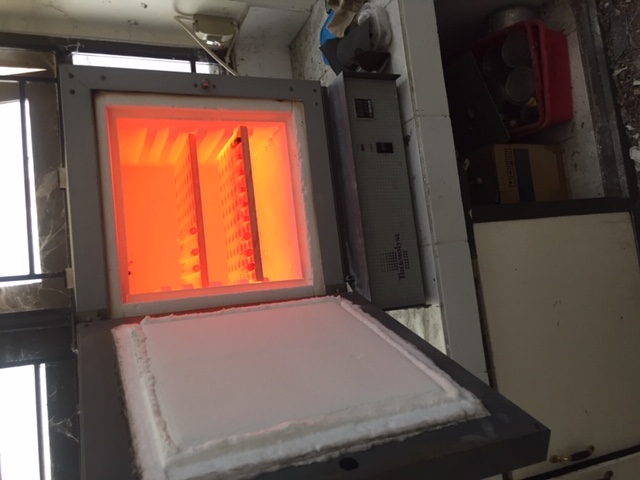 Tungku pembakaran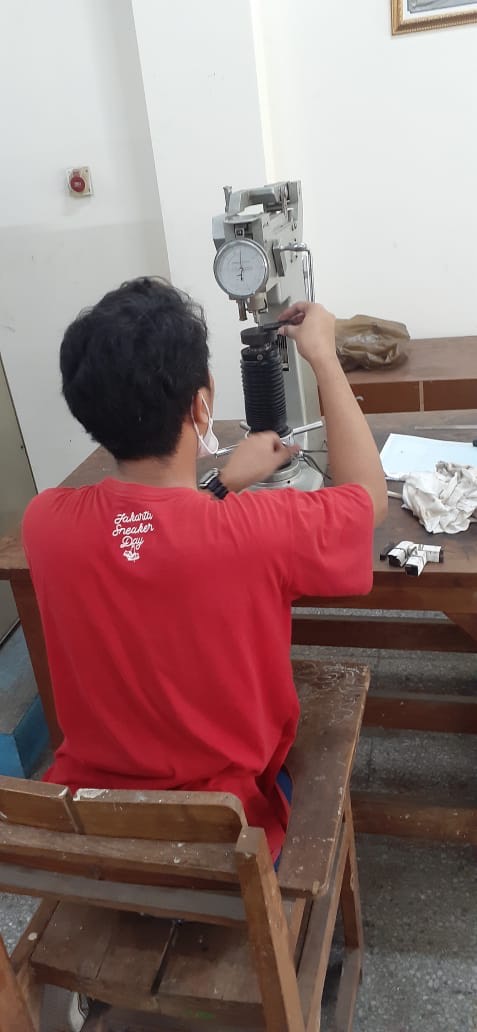 Dokumentasi uji kekerasan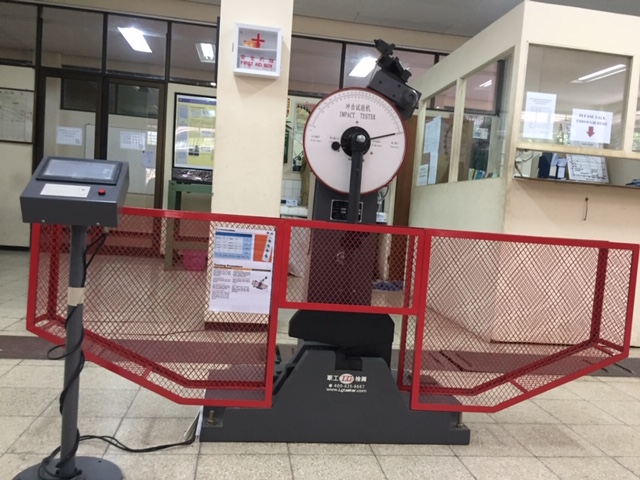 Alat uji impact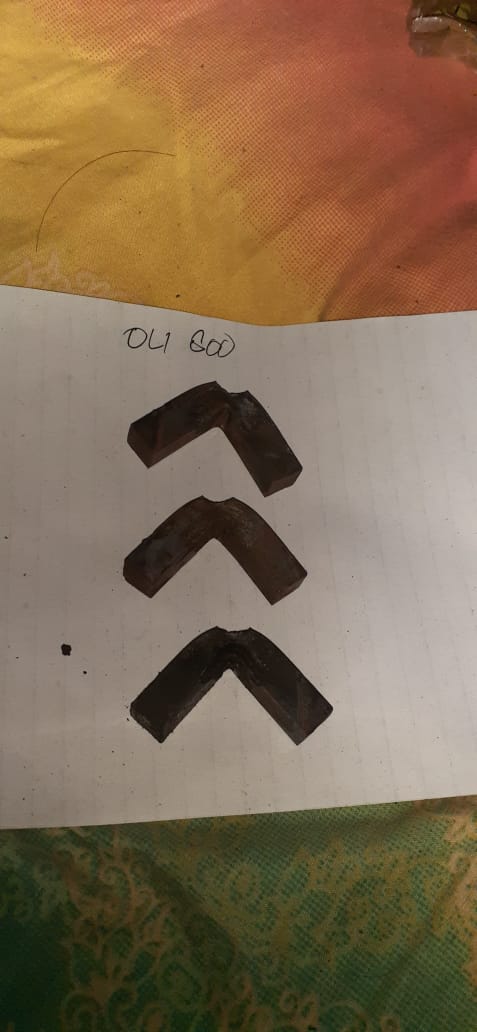 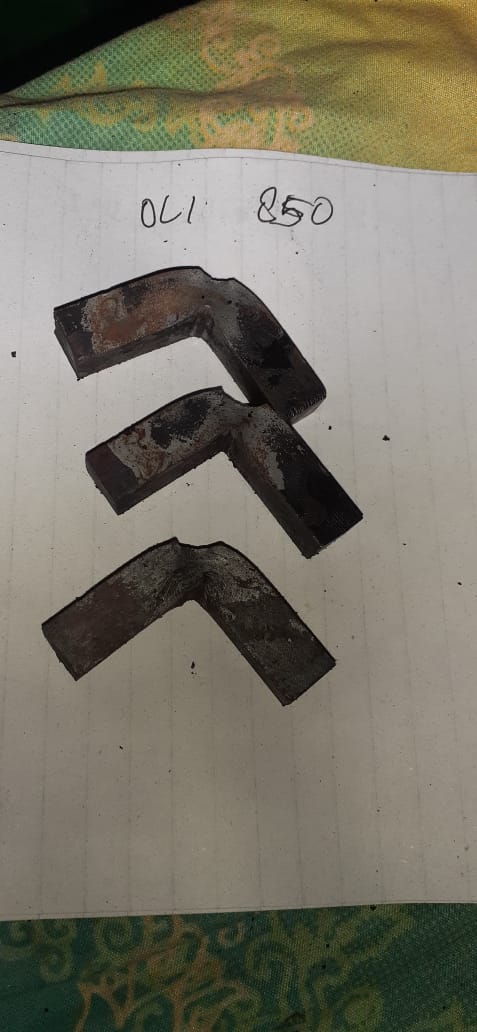 Specimen uji impact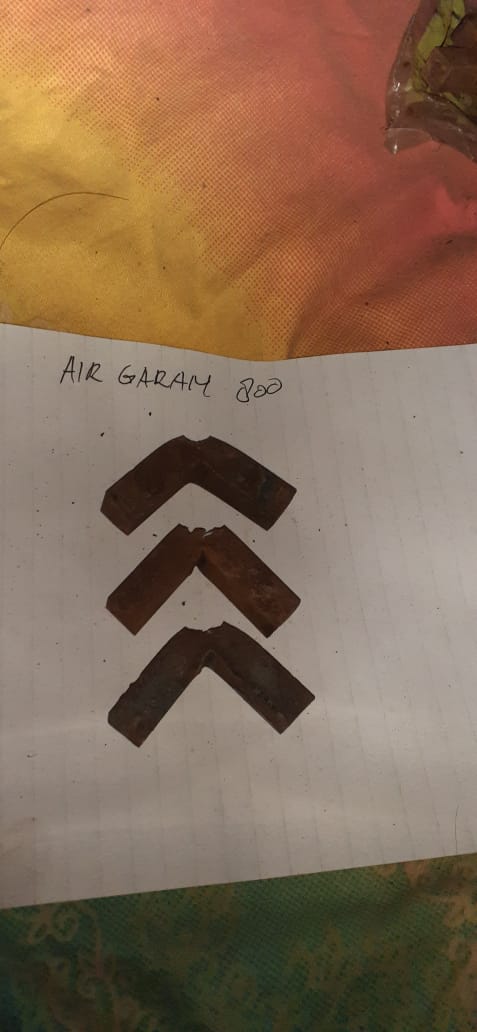 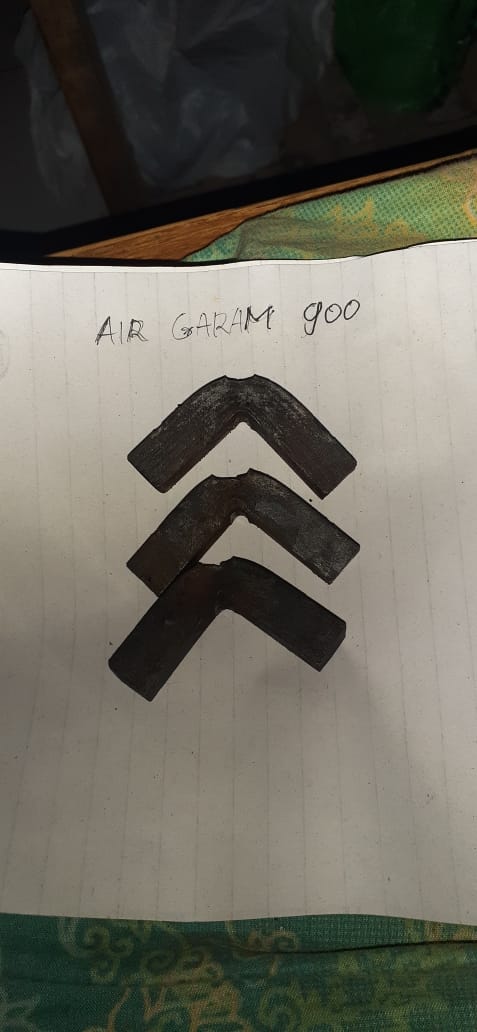 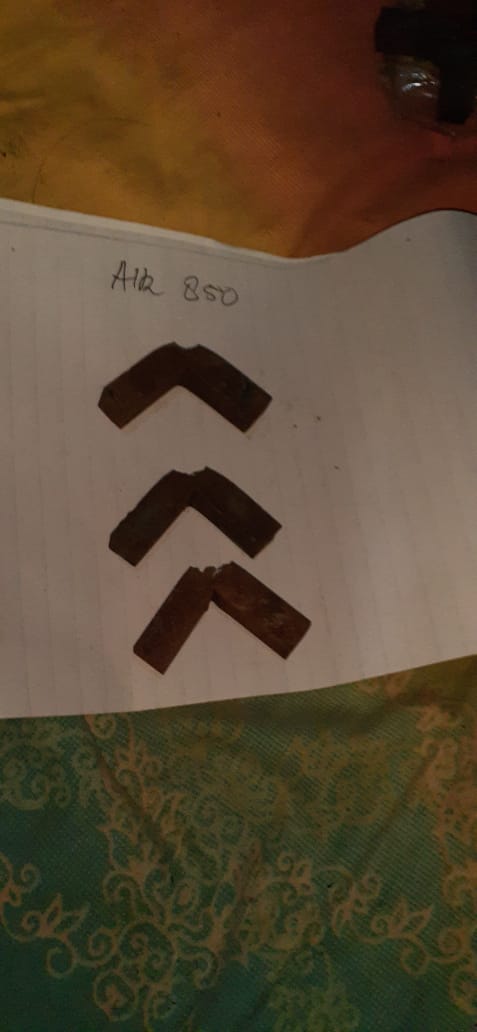 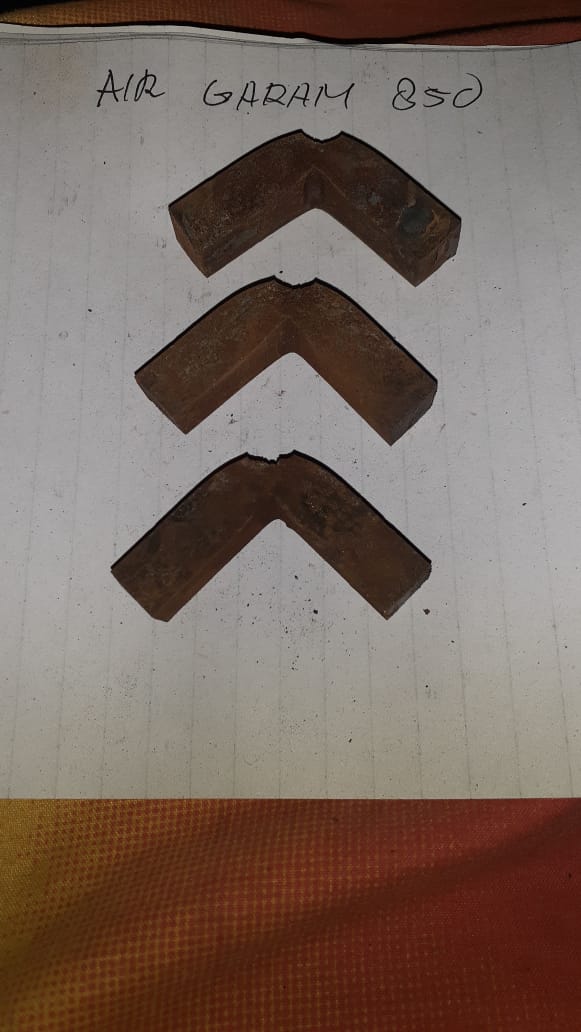 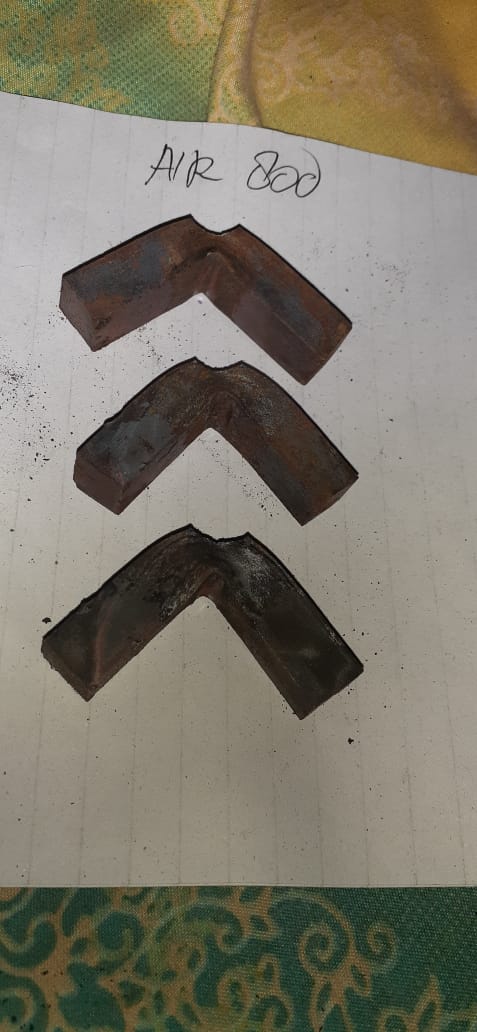 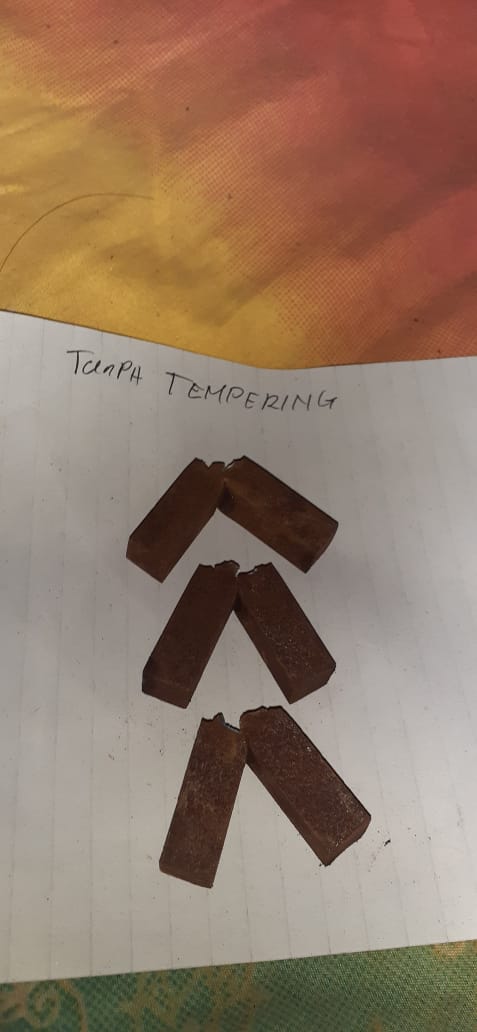 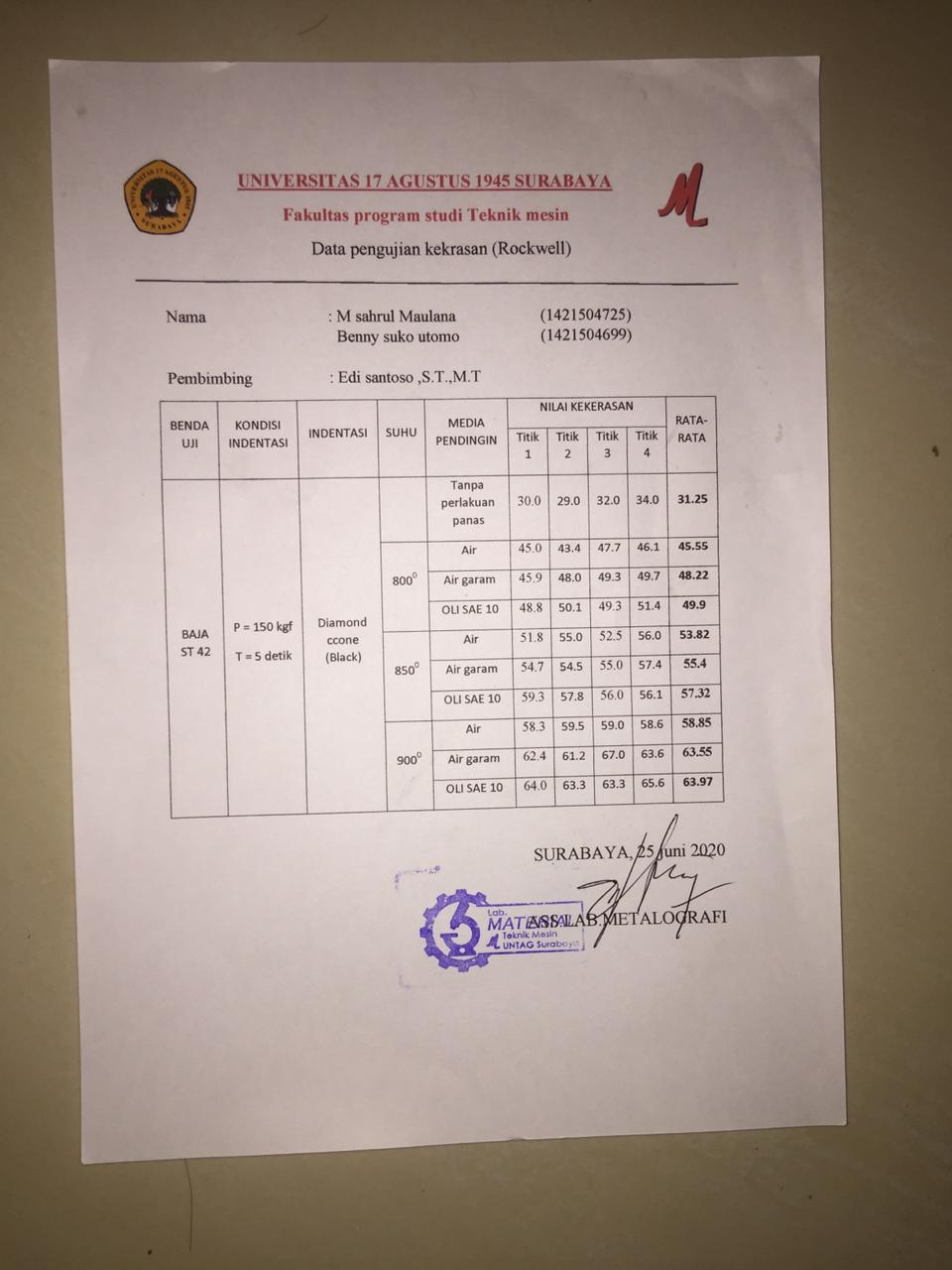 Hasil uji kekerasan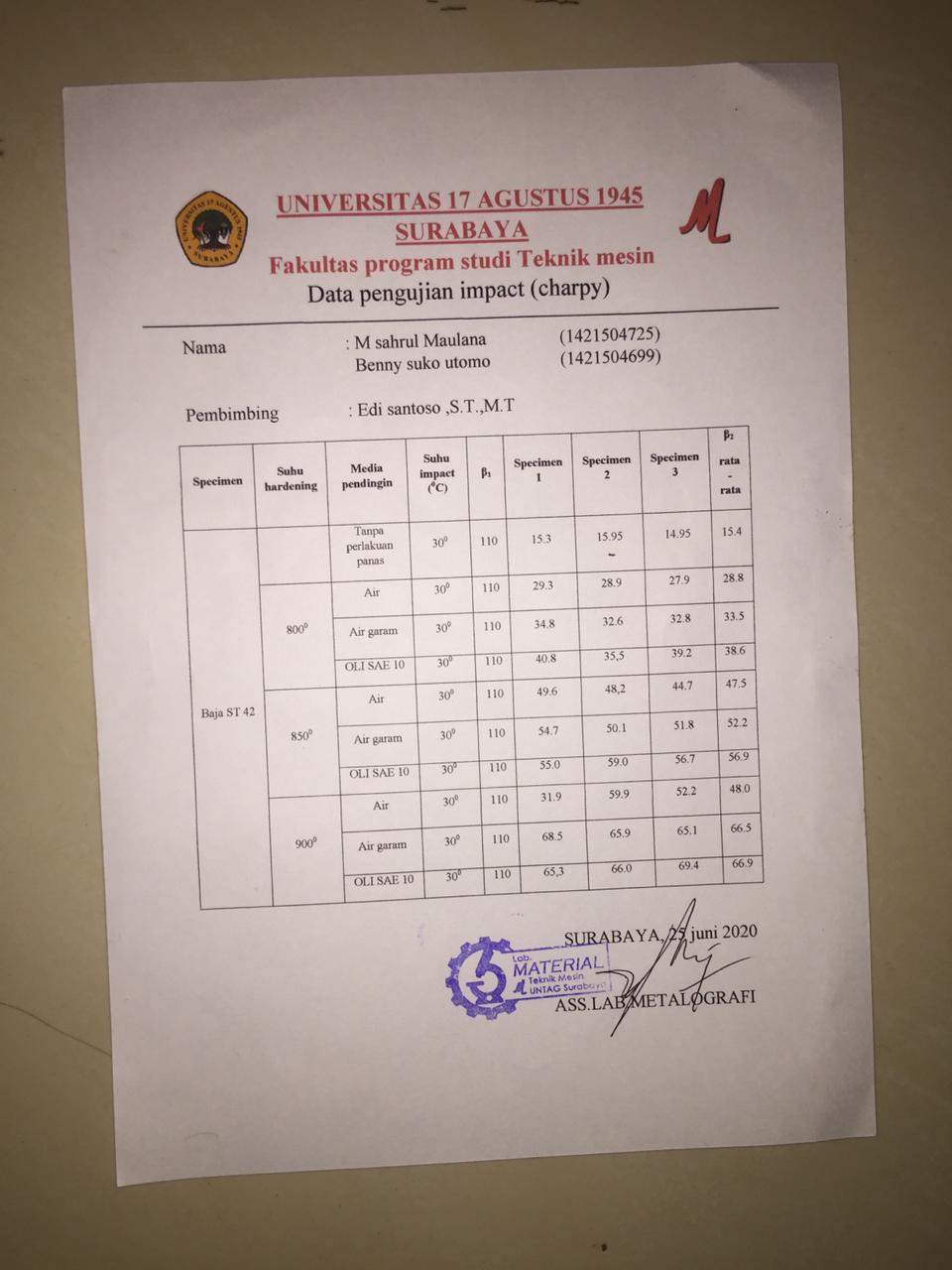 Hasil pengujian impact